МИНИСТЕРСТВО РОССИЙСКОЙ ФЕДЕРАЦИИПО ДЕЛАМ ГРАЖДАНСКОЙ ОБОРОНЫ, ЧРЕЗВЫЧАЙНЫМ СИТУАЦИЯМ И ЛИКВИДАЦИИ ПОСЛЕДСТВИЙ СТИХИЙНЫХ БЕДСТВИЙАкадемия Государственной противопожарной службыА.В. Подгрушный, Б.Б. Захаревский, А.Н. Денисов, Ю.М. СверчковМЕТОДИЧЕСКИЕ УКАЗАНИЯК РЕШЕНИЮ ТАКТИЧЕСКИХ ЗАДАЧ ПО ТЕМЕ«ОСНОВЫ ПРОГНОЗИРОВАНИЯ ОБСТАНОВКИ НА ПОЖАРЕ. ЛОКАЛИЗАЦИЯ И ЛИКВИДАЦИЯ ПОЖАРОВ»Одобрены редакционно-издательским советом Академии ГПС МЧС РФМосква 2005А.В. Подгрушный, Б.Б. Захаревский, А.Н. Денисов, Ю.М. Сверчков. Методические указания к решению тактических задач по теме «Основы прогнозирования обстановки на пожаре. Локализация и ликвидация пожаров». - М.: Академия ГПС МЧС России, 2005.- 37 с.Выполнены в соответствии с программой курса “Пожарная тактика” для слушателей очной и заочной форм обучения.Рецензенты: д.т.н., профессор С.В. Пузач; к.т.н., доцент С.А. БобковАвторы выражают благодарность рецензентам и преподавателям кафедры Пожарной тактики и службы, а также Отделу технических средств обучения Академии за оказанную помощь при работе над пособием.Академия Государственной противопожарной службы МЧС России, 2005СОДЕРЖАНИЕПриложенияРасчёт параметров развития пожараПри решении пожарно-тактических задач используют следующие параметры развития пожара:Пространственные: площадь пожара Sп, м²; площадь тушения Sт, м²; периметр пожара Рп, м; фронт пожара Фп, м.Временные: время свободного развития пожара τсв.р, мин.Скоростные: линейную скорость распространения пламени Vл, м/мин; скорость роста площади пожара VSп, м²/мин; скорость роста периметра пожара VРп, м/мин; скорость роста фронта пожара VФп, м/мин.Линейная     скорость     распространения     горения    характеризуетспособность горючего материала к перемещению по своей поверхности высокотемпературной зоны химических превращений (пламенной зоны горения). Этот параметр зависит от многих факторов, в частности от физико-химических свойств горючего материала, его агрегатного состояния, условий тепло-, массо- и газообмена на пожаре и т.п. Величину Vл определяют по формулеLV л ;	(1.1)где: ∆L – путь, пройденный пламенем за время ∆τ, м.Средние значения Vл при пожарах на различных объектах приведены в Приложение 1 или в НПБ 201-96.Время  свободного  развития пожарасв. р-  временной промежутокот момента возникновения горения до начала подачи первых приборов тушения на его ликвидацию:св. р д.ссбсл б. р ;	(1.2)где: τд.с - время от возникновения до сообщения о пожаре (принимается 8-10 мин для городских населённых пунктов, 10-14 мин - для сельских населенных пунктов или исходя из опыта тушения  пожаров), мин; τсб - время, затрачиваемое на обработку вызова диспетчером, сбор и выезд по тревоге; сб составляет 1 мин; τсл - время следования к месту пожара боевых расчётов пожарных подразделений, мин; τб.р - время  боевого развёртывания (прил. 2,3).Площадь пожара - площадь проекции зоны горения на горизонтальную (вертикальную) плоскость, м².Если горение происходит на нескольких этажах здания, то общая площадь пожара определяется как сумма площадей на всех этажах:nS п   S п,ii1;	(1.3)где: Sпi  - площадь пожара на i -м этаже, м2; n - число этажей.Периметр пожара - длина внешней границы площади пожара, м.Фронт пожара - часть периметра (или периметр) пожара, в направлении которого происходит наиболее интенсивное распространение горения, м.Для вычисления площади пожара, его периметра и фронта необходимо знать его геометрическую форму.При определении формы площади пожара задаются следующими условиями (ограничениями):огонь от очага воспламенения распространяется по всем направлениям с одинаковой скоростью. Поэтому, первоначально пожар имеет круговую форму и его площадь можно определить по формулеS п  k    L2 ;	(1.4)где: k - коэффициент, учитывающий величину угла  , в направлении которого происходит распространение пламени; k = 1, если  = 360º (рис. 1.1); k = 0,5 , если α = 180º (рис. 1.2); k = 0,25 , если α = 90º (рис.1.3); L - путь, пройденный пламенем за время τ.при достижении пламенем границ горючей нагрузки или ограждающих стен здания (помещения), фронт горения спрямляется и распространение пламени идет вдоль границы горючей нагрузки или стен здания (рис.1.4);линейная  скорость  распространения  пламени   Vлс  развитиемпожара   меняется:  в   первые  10  мин  свободного  развития  пожара      Vлпринимают равной половине  V норм ;  после 10 мин - нормативные значения   (	нормVл	), с начала воздействия огнетушащими средствами на  зону    горениядо локализации пожара, используемую в расчёте раза.норм луменьшают  в дваДля определения формы площади пожара и численных значений Sп на конкретный момент времени необходимо знать путь, пройденный пламенем на этот момент времени. В общем случае путь пройденный пламенем за промежуток времени определяется по формуле:L = Vл·τ;	(1.5)С учётом условия 3), при известных значениях Vл, путь, пройденный пламенем, для характерных временных промежутков развития пожара, будет определяться по следующим формулам:1) [0< τ ≤10]	L = 0,5 ·VЛ ·τ	(1.6)2) [10< τ< св. р ]	L = 0,5 ·VЛ·10+VЛ·(τ-10)	(1.7)3) [ св. р ≤ τ< τЛОК]	L = 0,5 ·VЛ·10+VЛ·( св. р -10)+0,5· VЛ·(τ- св. р )	(1.8)Динамика изменения площади пожара характеризуется скоростью роста площади пожара. Этот параметр определяется как первая производная от площади пожара по времени:V Sп  dS п ;	(1.9)dЕсли пожар имеет прямоугольную форму, то площадь пожара увеличивается по линейной зависимости (рис.1.6). Sп =n·a·L (n - число направлений развития пожара, a - ширина площади пожара (здания, помещения).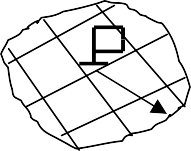 Рис. 1.1.	Форма площади пожара при k = 1Рис. 1.2.	Форма площади пожара при k = 0,5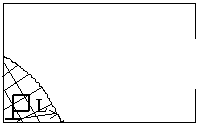 Рис.1.3.	Форма площади пожара при k = 0,25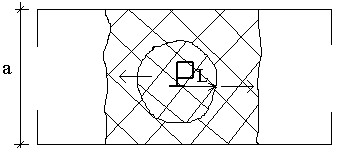 Рис. 1.4.	Форма  площади  пожара  при  достижении  пламенем ограждающих стен здания (границ горючей нагрузки)Задача 1.1. Определить площадь, периметр и фронт пожара на 25-й мин его развития, если Vл = 1м/мин, τсв.р = 17 мин (схема объекта и место очага горения представлены на рис.1.5).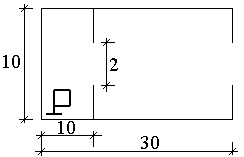 Рис.1.5.	Схема объекта и место очага горения.Задача 1.2. Определить время свободного развития пожара τсв.р,  если на момент введения первого ствола площадь пожара составила Sп ==250 м², линейная скорость распространения пламени составляет Vл = 0,8 м/мин. Пожар возник на открытом пространстве (схема объекта и место очага горения показаны на рис.1.6).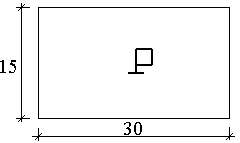 Рис.1.6.	Схема объекта и место очага горения.Задача 1.3. Определить время до сообщения о пожаре, если площадь пожара на момент прибытия первого пожарного подразделения Sп = 200м², время  следования  ∆τсл   =  5   мин,  линейная  скорость     распространенияпламени Vл = 0,9 м/мин (схема объекта и место очага горения показаны на рис.1.7).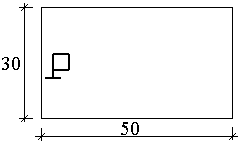 Рис. 1.7.	Схема объекта и место очага горения.Задача 1.4. Определить линейную скорость распространения пламени, если площадь пожара на 25-й мин Sп = 250 м², первый ствол на тушение пожара был подан на 20-й мин (схема объекта и место очага горения показаны на рис.1.8).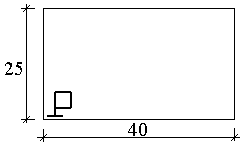 Рис.1.8.	Схема объекта и место очага горения.Задача 1.5. Определить скорость роста площади пожара на 23-й мин его развития, если Vл  = 0,8 м/мин, время свободного развития пожара  τсв.р= 18 мин (схема объекта и место очага горения показаны на рис.1.9).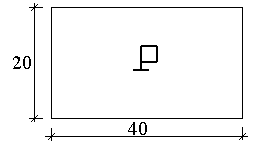 Рис. 1.9.	Схема объекта и место очага горения.Задача 1.6. Определить линейную скорость распространения пламени Vл, если площадь пожара на 30-й мин его развития Sп = 400м², а скорость роста площади пожара VSп = 10 м²/мин, первый ствол на тушение пожара был введен на 20-й мин (схема объекта и место очага пожара показаны на рис.1.10).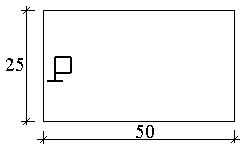 Рис. 1.10.	Схема объекта и место очага горения.Задача 1.7. Определить площадь, периметр и фронт пожара на момент сообщения диспетчеру пожарной охраны, введения первого ствола и его локализации, если площадь пожара к прибытию первого подразделения в 21.30 Sп = 250 м², а скорость роста площади пожара VSп = 25 м²/мин. Время сообщения о пожаре 21.23, время локализации 21.55. Продолжительность боевого развёртывания ∆τб.р = 2 мин. Построить график роста площади пожара во времени (схема объекта и место возникновения очага горения показаны на рис.1.11).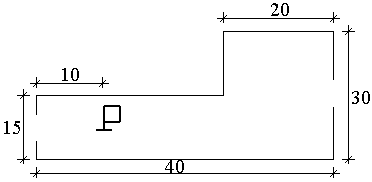 Рис.1.11.	Схема объекта и место очага горения.Задача 1.8. На момент прибытия первого подразделения на пожар площадь пожара составляла Sп. За время проведения боевого  развёртывания площадь пожара увеличилась на K ,% . Определить:площадь пожара на 10-й мин его развития;площадь пожара на момент локализации. Построить график роста площади пожара во времени.Локализация пожара наступила после введения стволов последним подразделением, прибывшим на пожар по 2-му номеру вызова.Повышенный номер вызова был объявлен первым РТП сразу, после прибытия на пожар (вариант расположения очага горения, время боевого развёртывания τб.р, площадь пожара Sп, K,% и вариант расписания выездов приведены в табл.1, размеры здания и место очага - на рис.1.12).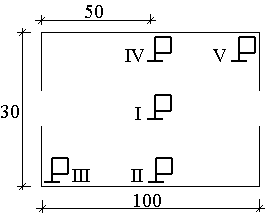 Рис. 1.12.	Схема объекта и место очага горения.Таблица 1.1Расчёт параметров тушения пожараК параметрам тушения пожара относятся:площадь тушения Sт, м 2 ;требуемая Iтр и фактическая интенсивность подачи огнетушащих веществ Iф, л/с . м2;требуемый Qтр  и фактический Qф  расход огнетушащих веществ, л/с;требуемый	трвеществ, л/м2;и фактическийф     удельный  расход огнетушащихчисло направлений ввода приборов тушения, шт;скорость тушения площади пожара Vт, м2/мин;  продолжительностьликвидации горения,т , мин.Для прекращения распространения огня по фронту пожара следует подавать огнетушащие вещества с определенной интенсивностью I. При этом должно выполняться неравенствоIф > Iт;	(2.1)QI ф 	;	(2.2)S тЗначения требуемой (нормативной) интенсивность приведены в Приложении 4 или НПБ 201-96.Для реализации условия (2.1) необходимо, чтобы  фактический расход огнетушащих веществ из введённых для ликвидации горения стволов превышал расчётное (требуемое на тушение) значение расхода,  т.е.Qф > Qтр;	(2.3)Фактический расход определяется по формулеQф    ni qств i ;	(2.4)i1где:	ni	-	число	i-х	стволов;	q ств i-	расход	с	i-го	ствола(характеристики приведены в Приложении 5); m - число типов стволов.Требуемый	расход	равен	произведению	площади	тушения	натребуемую интенсивность:Qтр  S т  I тр(2.5)Для достижения условий локализации также необходимо, чтобы число боевых позиций ствольщиков соответствовало требуемому, т.е.,  расстояние между ними должно быть расчётным.Площадь тушения - это часть площади (или вся площадь) пожара в направлении распространения огня, на которую реально может быть подано огнетушащее вещество. В общем случае площадь тушения (рис.2.1) можно определить по формулеS т   Фп hт ;	(2.6)где: Фп - линейный параметр пожара, со стороны которого возможна подача огнетушащего вещества (фронт), м; hт - глубина тушения стволов (для ручных hт = 5 м; для лафетных hт = 10 м; для мониторов и водяных пушек  hт  = 15 м).При определении S т для круговой формы развития пожара (рис. 2.2) необходимо учитывать изменение длины окружности от внешней границы пожара к очагу горения. Поэтому для круговой формыS   k    L2   k    Lhт2 , илиS т  k  Рп hт k    h2 ;	(2.7)где: k - коэффициент, учитывающий угол в направлении развития пожара. Если подача огнетушащих веществ осуществляется по всему периметру пожара (рис.2.3), то площадь тушения определяется по формулеS т   S п   Lп   hт  ;	(2.8)Периметр тушения определяется, исходя из величины периметра пожара, числа направлений введения стволов и глубины тушения этими стволами.Если для тушения пожара используются ручные и лафетные стволы, то для определения площади тушения необходимо разбить фронт (или периметр) пожара на участки, на которых работают ручные или лафетные стволы. При этом необходимо учитывать фактический периметр тушения стволомqствф тI нhтПлощадь тушения будет определяться как сумма площадей  тушениядля участков, на которых, соответственно, работают ручные и лафетные стволыS т  S т. р  S т. л ;	(2.10)где: S т.р и S т.л - площади тушения для ручных и лафетных стволов, определяются в зависимости от формы площади пожара, направлений его развития и введения стволов по формулам (2.4), (2.5), (2.6), (2.8).Для   ликвидации   горения   на   участке  площади пожараSпприсоблюдении  условия  (2.1)  необходимо  подать  определённое количествоогнетушащего веществаW отв .  Необходимое  для  прекращения горенияколичество огнетушащего вещества, подаваемое на единицу площади пожара, называется удельным расходомq	 W отв ;	(2.11)уд	S пУмножим  числитель  и  знаменатель  в  формуле  (2.11)  на       времяпрекращения горения С учётом того, что  I W о т вW о т вqуд	;	(2.12) S п, формулу (2.11) можно представить в виде S п  qуд I   ;	(2.13)Фактический удельный расход показывает, сколько огнетушащего вещества было подано за все время ликвидации горения на единицу площади пожара:ф	W о т вqуд 	;	(2.14)локпгде:	S лок-  площадь  пожара  на  момент  локализации,     м2;W отв -количество огнетушащего вещества, поданное для ликвидации горения;W отв  qi  р i ;	(2.15)i1где:  рi - время работы i-го ствола; n - число стволов.Динамика уменьшения площади пожара с момента его локализации до ликвидации характеризуется скоростью тушения пожараV т S	Sп 2	п1или V т  S п;	(2.16)		2	1где:  S п1    -  площадь  пожара  на  момент  времени 1;  S п2     - площадьпожара  на  момент  времени 2;   S п-  уменьшение  площади  пожара завремя .Если числитель и знаменатель в формуле (2.16) умножить на необходимую для прекращения горения интенсивность подачи огнетушащих веществ, то формула определения скорости тушения примет вид:V т    SпI н  ;	(2.17) I нQили V т 	;	(2.18)qудПродолжительность ликвидации горения - это временной промежуток от момента введения первого ствола на тушение до полного прекращения горения. Продолжительность ликвидации горения складывается из двух характерных временных интервалов - продолжительности локализации пожара (  лок ) и продолжительности ликвидации пожара (  лик ).Продолжительность локализации пожара - временной промежуток от момента введения первого ствола до наступления момента локализации пожара.Продолжительность ликвидации пожара - временной промежуток от локализации пожара до момента полного прекращения горения.Если задаться условием, при котором скорость тушения пожара - величина неизменная (V т = const), то время ликвидации пожара можно будет определить по формуле лик лок пV т;	(2.19)или лик S лок q Qнуд  ;	(2.20)ФПФПa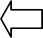 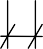 aбРис. 2.1. Схема определения  площади  тушения  при прямоугольной форме развития пожара: а) с одного направления; б) с двух направлений.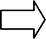 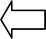 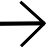 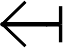 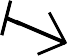 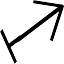 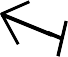 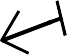 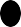 аb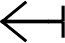 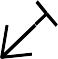 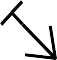 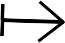 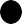 бРис.2.2. Схема  площади  тушения  пожара:  а)  при  круговой форме его развития, б) при смешанной форме (круговая и прямоугольная).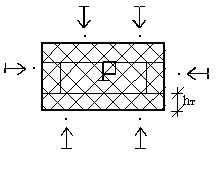 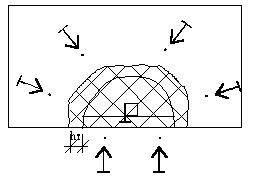 а	б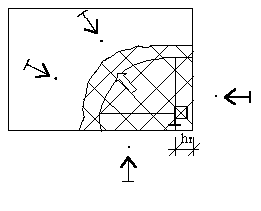 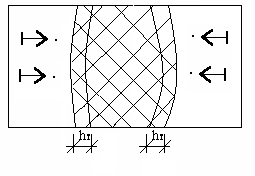 в	г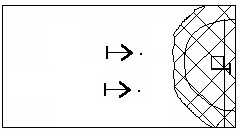 дРис. 2.3. Схема площади тушения пожара при  подаче  огнетушащих веществ по направлениям: а) n = 4; б) n = 3; в)n = 2; г)n = 2; д) n = 1.Задача 2.1. Определить площадь тушения и расход воды для тушения пожара: а) ручными и б) лафетными стволами на 25-й мин развития пожара. Известно, что линейная скорость распространения пламени V л = 0,8 м/мин, нормативная интенсивность I н = 0,15 л/с·м2. (схема объекта и место очага пожара показаны на рис. 2.4).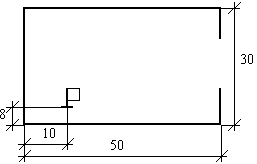 Рис. 2.4.	Схема объекта и место очага горения.Задача 2.2. Определить необходимый расход воды для локализации пожара и тушения по его периметру: а) ручными и б) лафетными стволами. Площадь  пожара  на  открытом  складе  хранения  ТГМ  составляет     S п ==500м2. Нормативная интенсивность составляет I н = 0,2 объекта и место очага пожара показаны на рис. 2.5).л см2(схема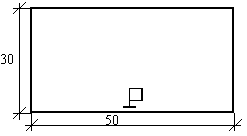 Рис.2.5.	Схема объекта и место очага горения.Задача 2.3. Определить возможность локализации пожара, площадь которого составляет S п = 450 м2 (схема объекта и место очага горения показаны на рис. 2.6), если на его тушение введены стволы РС-70, РС-70     ( d н =  25мм),  ПЛС-П20  ( d н =  28мм).  Нормативная  интенсивность   I н ==0,2 лс м2 .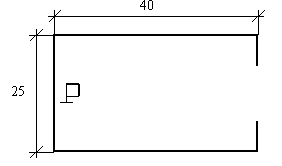 Рис. 2.6.	Схема объекта и место очага горения.Задача 2.4. Определить расход воды и направления введения стволов для локализации пожара (схема объекта и место очага горения показаны на рис. 2.7), если известно, что площадь пожара на момент сообщения о нём диспетчеру     составляла     S п =     40     м2,     время     следования  первогоподразделениясл =  5  мин.  На  тушение  пожара  были  введены  РС-70( б. р =	2мин),	два	РС-70	( d н =	25мм,	б. р =	3мин).	Нормативнаяинтенсивность I н = 0,15л  с м2 , линейная скорость V л = 0,9 м/мин (схемаобъекта и место очага пожара показаны на рис.2.7).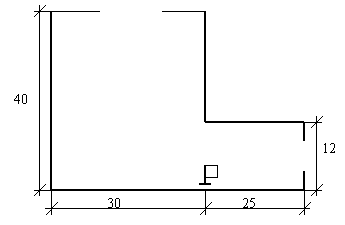 Рис. 2.7.	Схема объекта и место очага горения.Задача 2.5. Определить направления и очередность введения стволов для локализации пожара на минимальной площади. На тушение пожара в здании промышленного предприятия было подано 5 стволов (два РС-50, два РС-70 ( d н = 25мм) и РС-70) силами двух караулов. Первый караул прибыл к месту пожара в 18 ч 00 мин, площадь пожара составила  S п = 400м2, первый ствол был введен в 18 ч 02 мин, еще два ствола в 18 ч 04 мин.Пожар был локализован в 18 ч 12 мин после введения двух стволов вторым караулом, который прибыл в 18 ч 10 мин. Нормативная интенсивность I н =0,15л  с м2 , линейная скорость распространения пламени  V л = 0,9 м/мин(схема объекта и место очага пожара показаны на рис.2.8).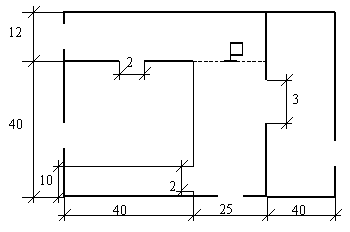 Рис. 2.8.	Схема объекта и место очага горения.Построение совмещённого графика изменения площади пожара, требуемого и фактического расходов огнетушащих веществ.Совмещённый график связывает основные геометрические параметры развития и тушения пожара (площадь пожара, площадь тушения) с необходимым расходом огнетушащих веществ, описывает динамику наращивания фактического расхода огнетушащих веществ, показывает продолжительность основных этапов развития и тушения пожара (время свободного развития пожара, продолжительность локализации и ликвидации пожара).Методика построения совмещённого графика изложена в инструкции (4). График строится в декартовой системе координат. По оси ординат откладывается слева - площадь пожара или тушения, м2; справа - расход огнетушащего вещества, л/с.Соответствие между площадью и расходом достигается умножением значений площади на требуемую интенсивность подачи огнетушащих веществ.По оси абсцисс откладывается астрономическое время в часах (или в часах и минутах). В точке начала координат указывается предполагаемое время возникновения пожара.Если подача огнетушащих веществ осуществляется по всей площади пожара, то на графике показываются две зависимости (рис.3.1): изменение во времени площади пожара (требуемого расхода) (кривая 1) и фактического расхода (ломаная 2).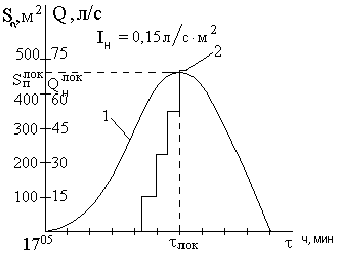 Рис. 3.1.	Совмещённый график (подача огнетушащих веществ по площади пожара)Если огнетушащими веществами возможно обработать только часть площади пожара (площадь тушения), то на графике необходимо представить  три  зависимости  (рис.3.2):  изменение  площади  пожара   вовремениS п  f (кривая	1),	изменение	площади	тушения	илитребуемого на тушение расхода во времениS т Q	f  (кривая 2, прикруговой   форме   развития   пожара   - пунктирная  линия)	и  изменениефактического расхода во времени Qф  f () (ломаная  3).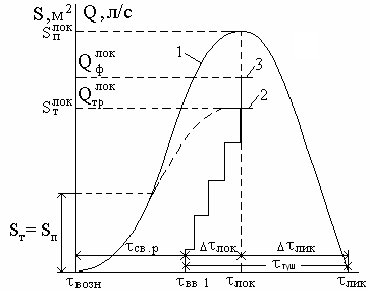 Рис. 3.2.      Совмещённый график (подача огнетушащих веществ  по площади тушения): возн - время возникновения пожара; вв1 - время введения первого ствола; лок - время локализации пожара;  лик  - время  ликвидациипожара;Qт р  ,Qф-	соответственно	требуемый,лок	локфактический	расход	на	момент	локализации;лок тлок п-	соответственно	площадь	тушения,площадь   пожара   на   момент   локализации;  т уш	- время тушения пожара.Задача 3.1. Построить совмещённый график, показать направления введения стволов (схема объекта, место очага горения, рис.3.3).  Определить  фактический  удельный  расход  воды,  поданный  на тушениепожара qф. Известно, что пожар произошёл на открытом складе храненияТГМ, площадь пожара на момент введения первого ствола S п = 150 м2. Линейная скорость распространения пламени V л = 1,0 м/мин, нормативнаяинтенсивность I н = 0,2 л (с м2 ) .Время введения стволов: РС-70 – 18 ч 05 мин; РС-70, РС-70 ( d н = =25мм) – 18  ч 08  мин;  РС-70, РС-70  ( d н = 25мм) – 18  ч 15  мин;  ПЛС - П20  ( d н =28мм) – 18 ч 18 мин; РС-70 ( d н = 25мм) – 18 ч 20 мин. Продолжительность ликвидации пожара составила 25 мин.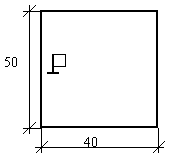 Рис. 3.3.	Схема объекта и место очага горения.Задача 3.2. Построить совмещённый график, показать направления введения стволов на момент локализации пожара (схема объекта, место очага горения даны на рис. 3.4). Известно, что площадь пожара на момент введения первого ствола составила  S п = 300 м2, а на момент   локализацииS п = 750 м2, нормативная интенсивность I н = 0,1 л (с м2 ) .Время введения стволов: РС-50 – 19 ч 10 мин; РС-70 – 19 ч 12 мин; РС-70 – 19 ч 13 мин; РС-70 – 19 ч 19 мин; РС-70 – 19 ч 21 мин.Фактический	удельный	расход	на	тушение	пожара	составил	qф  ==160 лм2 .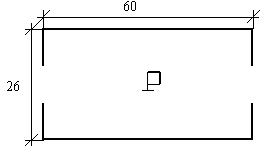 Рис. 3.4.	Схема объекта и место очага горения.Задача 3.3. Построить совмещённый график, показать направления введения стволов (схема объекта, место очага горения представлены на рис.  3.5),  определить  фактический  удельный  расход  воды,  поданной натушение	пожара	qф.	Известно,	что	площадь	пожара	на	моментлокализации	пожара	21	ч	20	мин	S п =	900	м2,	линейная	скорость распространения  пламени  V л =  0,9  м/мин,  требуемый  расход  воды    налок	трмомент	локализации	Qт р  =	43л/с,	требуемый	удельный	расход	qуд =200 лм2 . На тушение пожара были поданы два РС-70 ( d н = 25мм), два РС-70 и ПЛС - П20 ( d н = 32мм), динамика введения стволов показана на рис. 3.6.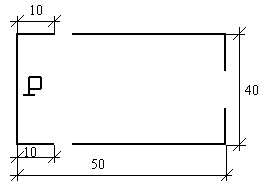 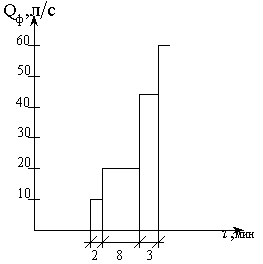 Рис.3.5.	Рис.3.6.Задача 3.4. Пожар произошёл в корпусе по изготовлению продукции из древесины. Сообщение о пожаре поступило диспетчеру в 18 ч 20 мин. К моменту прибытия на пожар первого караула площадь пожара S п . Первый РТП  по  внешним  признакам  объявил  3-й  номер  вызова.  Время боевогоразвёртывания	первого	караула б. р. =	4	мин,	время	боевогоразвёртывания   последующих  подразделений б. р. =  3  мин.  Тушениеосуществлялось звеньями ГДЗ, использовались стволы РС-70 ( d н =19; 25 мм).Определить	удельный	фактический	расход	qф,	фактическуюинтенсивность подачи воды на момент локализации, продолжительность локализации и ликвидации пожара. Построить совмещённый график изменения площади пожара, необходимого и фактического расходов огнетушащих веществ. Схема объекта и место очага горения даны на   рис.3.7.  Значения	S п ,V л ,	I н ,	qуд ,   вариант   расписания   выездов и  места возникновения пожара определить из табл. 3.1.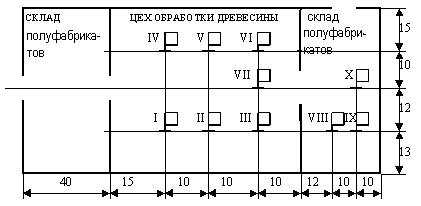 Рис. 3.7.	Схема объекта и место очага горения.Таблица 3.1ЛитератураБоевой устав пожарной охраны. МВД России (с учётом изменений и дополнений согласно приказу МВД России от 06.05.2000, № 477), 1995.НПБ 201-96: “Пожарная охрана предприятий. Общие требования”.Наставление по пожарно-строевой подготовке. Нормативы по ПСП. - Ярославль, 1974.Инструкция по изучению пожаров. - М., 1986.Таблица интенсивности подачи огнетушащих веществ при тушении пожаров передвижной техникой. Инф. письмо ГУПО МВД СССР. – М., 1982.Нормы положенности пожарного оборудования на пожарные автомобили основного назначения. - М., 1993.Методика подготовки нормативов по пожарно-строевой подготовке. - М.: ГУПО, 1989. – 22 c.НПБ 163-97: “Пожарная техника. Основные пожарные автомобили. Общие технические требования. Методы испытаний”.Приложение 1.Линейная скорость распространения горения на различных объектахПриложение 2.Некоторые виды выполняемых работ на пожареПриложение 3.Затраты времени на боевое развёртывание расчёта из 3 человекЗатраты времени на боевое развёртывание расчёта из 4 человекПриложение 4.Интенсивность подачи воды на тушение пожаровПримечания:При подаче воды со смачивателем интенсивность подачи по таблице снижается в 1,5- 2 раза.Хлопок, другие волокнистые материалы и торф необходимо тушить только с добавлением смачивателей.Приложение 5.Тактико-технические характеристики водяных стволовПримечание: в скобках указаны расходы воды при рабочем напоре у насадка ствола 60 м.вод.ст.Приложение 6.Наименование частей, тип и количество прибывающей техникиОкончание прил. 62Приложение 7.Номер вариантаМесто очагаПлощадь пожара Sп, м²Время боевого развёртыван ияτб.р , минK, %Вариант расписания выездов1234561I30034012II2003,54023III10023034IV15023045V1403,54056I35023067II1802,53078III12023089IV160350910V1302301011I4003,550112II160230213III1303,540314IV170230415V1202,540516I330340617II1502,540718III1402,530819IV1803,540920V1103,5501021I370230122II1702,540223III110230324IV1903,540425V100230526I4203,550627II190230728III130230829IV1203,550930V20023010Номер вариантаS п , м2V л , V лм/минI н , л/(с . м2)qуд , л/м2Вариант расписания выездовМесто очага14501,10,21501I24301,10,21702II32500,90,221903III45001,10,22104IV55201,20,22305V62400,80,252506VI72600,90,221507VII84801,20,251708VIII93101,10,251909IX104001,20,221010X114801,20,252301I124601,20,22502II132800,80,251503III145301,00,21704IV155501,00,21905V162600,90,222106VI172800,80,252307VII184401,20,252508VIII193701,10,251509IX205201,10,217010X213801,20,251901I224901,10,22102II233000,80,252303III245601,10,22504IV255801,00,21505V262900,80,251706VI272900,90,221907VII284601,00,252108VIII294101,10,252309IX303001,30,2525010XОбъекты, материалыСкорость распространения горения, м/мин12Административные здания1,0-1,5Библиотеки, книгохранилища, архивохранилища0,5-1,0Деревообрабатывающие предприятия:лесопильные цехи (здания I, II, Ш ст.огнестойкости)1,0-3,0лесопильные цехи (здания IV и V ст.огнестойкости)2,0-5,0сушилки2,0-2,5заготовительные цехи1,0-1,5производства фанеры0,8-1,5помещения других цехов0,8-1,0Жилые дома0,5-0,8Кабельные сооружения (горение кабелей)0,8-1,1Коридоры и галереи4,0-5,0Лесные массивы (скорость ветра 7-10 м/с ивлажность 40%):рада-сосняк сфагновыйдо 1,4ельник- долгомошник и зеленомошникдо 4,2сосняк - зеленомошник (ягодник)до 14,2сосняк-бор-беломошникдо 18,0Морские и речные судасгораемая надстройка при внутреннем пожаресгораемая надстройка при наружном пожаревнутренние пожары при наличии синтетической отделки и открытых проемов1,2-2,7Морские и речные судасгораемая надстройка при внутреннем пожаресгораемая надстройка при наружном пожаревнутренние пожары при наличии синтетической отделки и открытых проемов2,0-6,0Морские и речные судасгораемая надстройка при внутреннем пожаресгораемая надстройка при наружном пожаревнутренние пожары при наличии синтетической отделки и открытых проемов1,0-2,0Музеи и выставки1,0-1,5Научные учреждения0,5-0,8Объекты транспорта:гаражи, трамвайные и троллейбусные депо0,5-1,0ремонтные залы ангаров1,0-1,512Пенополиуретан0,7-0,9Предприятия здравоохранения, здания I-III ст. огнестойкости0,6-1,0Предприятия текстильной промышленностипомещения текстильного производства0,5-1,0то же, при наличии на конструкциях слояпыли1,0-2,0волокнистые материалы во взрыхлённомсостоянии7,0-8,0Растительность, лесная подстилка, подрост,древостой по кромке на флангах и в тылу прискорости ветра, м/с:8-94-710-128-14Растительность, лесная подстилка, подрост,древостой при верховых пожарах и скорости,м/с:8-9до 4210-12до 83Сгораемые конструкции крыш и чердаков1,5-2,0Сгораемые покрытия цехов большой площади7-3,2Сельские населенные пункты:жилая зона при плотной застройке зданиями V степени огнестойкости, сухой погоде и сильном ветресоломенные крыши зданий подстилка в животноводческихпомещениях20-25Сельские населенные пункты:жилая зона при плотной застройке зданиями V степени огнестойкости, сухой погоде и сильном ветресоломенные крыши зданий подстилка в животноводческихпомещениях2,0-4,0Сельские населенные пункты:жилая зона при плотной застройке зданиями V степени огнестойкости, сухой погоде и сильном ветресоломенные крыши зданий подстилка в животноводческихпомещениях1,5-4,0Склады лесопиломатериалов: круглого леса в штабеляхпиломатериалов (досок) в штабелях при влажности, %:до 1616-1818-2020-30более 30куч балансовой древесины при влажности,%до 40более 400,4-1,0Склады лесопиломатериалов: круглого леса в штабеляхпиломатериалов (досок) в штабелях при влажности, %:до 1616-1818-2020-30более 30куч балансовой древесины при влажности,%до 40более 404,0Склады лесопиломатериалов: круглого леса в штабеляхпиломатериалов (досок) в штабелях при влажности, %:до 1616-1818-2020-30более 30куч балансовой древесины при влажности,%до 40более 402,3Склады лесопиломатериалов: круглого леса в штабеляхпиломатериалов (досок) в штабелях при влажности, %:до 1616-1818-2020-30более 30куч балансовой древесины при влажности,%до 40более 401,6Склады лесопиломатериалов: круглого леса в штабеляхпиломатериалов (досок) в штабелях при влажности, %:до 1616-1818-2020-30более 30куч балансовой древесины при влажности,%до 40более 401,2Склады лесопиломатериалов: круглого леса в штабеляхпиломатериалов (досок) в штабелях при влажности, %:до 1616-1818-2020-30более 30куч балансовой древесины при влажности,%до 40более 401,0Склады лесопиломатериалов: круглого леса в штабеляхпиломатериалов (досок) в штабелях при влажности, %:до 1616-1818-2020-30более 30куч балансовой древесины при влажности,%до 40более 400,6-1,0Склады лесопиломатериалов: круглого леса в штабеляхпиломатериалов (досок) в штабелях при влажности, %:до 1616-1818-2020-30более 30куч балансовой древесины при влажности,%до 40более 400,15-0,212Склады:торфа в штабелях0,8-1,0льноволокна3,0-5,6текстильных изделий0,3-0,4бумаги в рулонах0,2-0,3резинотехнических изделий в зданиях0,4-1,0резинотехнических изделий (штабеля на1,0-1,2открытой площадке)каучука0,6-1,0лаков, красок, растворителей0,6-1,0Сушильные отделения кож заводов1,5-2,2Театры и дворцы культуры (сцены)1,0-3,0Типографии0,5-0,8Торговые предприятия, склады и базы товароматериальных ценностей0,5-1,2Фрезерный торф (на полях добычи) прискорости ветра м/с:10-148,0-1018-2018-20Холодильники0,5-0,7Школы, учебные учреждения:здания I и II ст. огнестойкости0,6-1,0здания III и IV ст. огнестойкости2,0-3,0Виды выполняемых работНеобходимое количество, л/с, чел.Времяна выполнение работ, мин.123Прокладка  одной  рукавной  линии  диаметром66 или 77мм:из скаток на расстояние 100 м22,5-3из скаток на расстояние 160 м25из скаток на расстояние 240 м36из гармошки или катушки на расстояние 100 м22из гармошки или с рукавной катушки на 100  м24и далее до 140 миз гармошки на расстояние 140 м23Прокладка  одной  рукавной  линии  диаметром89 мм:из скаток на расстояние 100 м24-5из	гармошки	или	с	рукавной	катушки	на22расстояние 100 миз гармошки или с рукавной катушки на 100  м25-6и далее до 140 м из скатокСкорость	прокладки	рукавной	линии	с рукавного автомобиля составляет 9-18 км/ч2-Сбор и выезд по тревоге дежурного караула с посадкой в автомобиль за воротами гаража13-151Прием,	обработка	сообщения	о	пожаре	и высылка подразделений по адресу11-2Установка пожарного автомобиля (АЦ, АН) на водоём с присоединением всасывающей линии и забором воды22-3Установка пожарной насосной станции на водоём с присоединением всасывающей линии с забором воды34-5Установка автоцистерны на гидрант с  подачей6--одного	РС-70	и	одного	РС-50	через6--разветвление (при длине рабочих линий на  два6--рукава  каждая)  и  длине  магистральной линии6--(d =66 мм или d=77 мм), м:6--60-806--2100-1206--3123Установка автонасоса на водоём с подачей одного РС-70 и одного РС-50 через разветвление (при длине рабочих линий на два рукава каждая) и длине магистральной линии (d = 66 мм или d=77 мм), м:100-120140-160180-2009---345Установка насосно-рукавного автомобиля на водоём с подачей двух ручных стволов через разветвление (при длине рабочих линий на два рукава каждая и длине магистральной линии (d= 66 мм или d=77 мм), м: 100-120200-220280-3009---345Установка автоцистерны на водоём с подачей лафетного ствола на расстояние, м:40-6080-1006--23Установка автонасоса на водоём с подачей лафетного ствола на расстояние, м:1001201409---345Сборка, установка пеноподъёмника с двумя ГПС-600 при длине магистральной линии, м: 60-801005-6--67Длина магистральной линииНорма времени, минНорма времени, минНорма времени, минНорма времени, минДлина магистральной линии«Отлично» летом«Хорошо» летом,«отлично» зимой«Удовлетворите льно» летом,«хорошо» зимой«Удовлетвори тельно» зимой200,40,460,520,56400,830,921,01,1601,381,461,551,63801,952,052,152,151002,52,652,82,981202,963,123,23,41403,83,954,14,251604,424,564,724,861805,055,225,405,552005,725,887,266,22Длина магистральной линииНорма времени, минНорма времени, минНорма времени, минНорма времени, минДлина магистральной линии«Отлично» летом«Хорошо» летом,«отлично» зимой«Удовлетвори- тельно»летом,«хорошо» зимой«Удовле- творительно» зимой200,350,40,450,5400,580,650,720,8600,961,031,11,16801,361,451,531,621001,751,851,952,051202,62,352,452,551402,832,933,033,131603,383,483,583,681804,04,154,284,422004,724,854,985,121. Здания и сооружениял/(м2.с)12Административные здания:I-III степени огнестойкости0,06IV степени огнестойкости0,10V степени огнестойкости0,15подвальные помещения0,10чердачные помещения0,10Ангары, гаражи, мастерские, трамвайные и троллейбусные депо0,20Больницы0,10Жилые дома и подсобные постройки:I-III степени огнестойкости0,06IV степени огнестойкости0,10V степени огнестойкости0,15подвальные помещения0,15чердачные помещения0,15Животноводческие здания:I-Ш степени огнестойкости0,10IV степени огнестойкости0,15V степени огнестойкости0,20Культурно-зрелищные учреждения (театры, кинотеатры, клубы,дворцы культуры):сцена0,20зрительный зал0,15подсобные помещения0,15Мельницы и элеваторы0,14Производственные здания:участки и цехи с категорией производства в зданиях: I-III степени огнестойкостиIV степени огнестойкости IV-V степени огнестойкости окрасочные цехи подвальные помещения чердачные помещенияСгораемые покрытия больших площадей в производственных зданиях:при тушении снизу внутри зданияпри тушении снаружи со стороны покрытия при тушении снаружи при развившемся пожаре0,15Производственные здания:участки и цехи с категорией производства в зданиях: I-III степени огнестойкостиIV степени огнестойкости IV-V степени огнестойкости окрасочные цехи подвальные помещения чердачные помещенияСгораемые покрытия больших площадей в производственных зданиях:при тушении снизу внутри зданияпри тушении снаружи со стороны покрытия при тушении снаружи при развившемся пожаре0,20Производственные здания:участки и цехи с категорией производства в зданиях: I-III степени огнестойкостиIV степени огнестойкости IV-V степени огнестойкости окрасочные цехи подвальные помещения чердачные помещенияСгораемые покрытия больших площадей в производственных зданиях:при тушении снизу внутри зданияпри тушении снаружи со стороны покрытия при тушении снаружи при развившемся пожаре0,25Производственные здания:участки и цехи с категорией производства в зданиях: I-III степени огнестойкостиIV степени огнестойкости IV-V степени огнестойкости окрасочные цехи подвальные помещения чердачные помещенияСгораемые покрытия больших площадей в производственных зданиях:при тушении снизу внутри зданияпри тушении снаружи со стороны покрытия при тушении снаружи при развившемся пожаре0,20Производственные здания:участки и цехи с категорией производства в зданиях: I-III степени огнестойкостиIV степени огнестойкости IV-V степени огнестойкости окрасочные цехи подвальные помещения чердачные помещенияСгораемые покрытия больших площадей в производственных зданиях:при тушении снизу внутри зданияпри тушении снаружи со стороны покрытия при тушении снаружи при развившемся пожаре0,30Производственные здания:участки и цехи с категорией производства в зданиях: I-III степени огнестойкостиIV степени огнестойкости IV-V степени огнестойкости окрасочные цехи подвальные помещения чердачные помещенияСгораемые покрытия больших площадей в производственных зданиях:при тушении снизу внутри зданияпри тушении снаружи со стороны покрытия при тушении снаружи при развившемся пожаре0,15Производственные здания:участки и цехи с категорией производства в зданиях: I-III степени огнестойкостиIV степени огнестойкости IV-V степени огнестойкости окрасочные цехи подвальные помещения чердачные помещенияСгораемые покрытия больших площадей в производственных зданиях:при тушении снизу внутри зданияпри тушении снаружи со стороны покрытия при тушении снаружи при развившемся пожаре0,15Производственные здания:участки и цехи с категорией производства в зданиях: I-III степени огнестойкостиIV степени огнестойкости IV-V степени огнестойкости окрасочные цехи подвальные помещения чердачные помещенияСгораемые покрытия больших площадей в производственных зданиях:при тушении снизу внутри зданияпри тушении снаружи со стороны покрытия при тушении снаружи при развившемся пожаре0,08Производственные здания:участки и цехи с категорией производства в зданиях: I-III степени огнестойкостиIV степени огнестойкости IV-V степени огнестойкости окрасочные цехи подвальные помещения чердачные помещенияСгораемые покрытия больших площадей в производственных зданиях:при тушении снизу внутри зданияпри тушении снаружи со стороны покрытия при тушении снаружи при развившемся пожаре0,15Строящиеся здания0,1012Торговые предприятия и склады товарно-материальных ценностей0,20Холодильники0,10Электростанции и подстанции:кабельные туннели и полуэтажи (подача тонкораспыленной0,20воды)машинные залы и котельные отделения0,20галереи топливоподачи0,10трансформаторы, реакторы, масляные выключатели (подача0,10тонкораспыленной воды)2. Транспортные средстваАвтомобили, трамваи, троллейбусы на открытых стоянках0,10Самолёты и вертолёты:внутренняя отделка (при подаче тонкораспыленной воды)0,08конструкции с наличием магниевых сплавов0,25корпус0,15Суда (сухогрузные и пассажирские):надстройки (пожары внутренние и наружные) при подачекомпактных и тонкораспылённых струй0,20трюмы0,203. Твёрдые материалыБумага разрыхлённая0,30Древесина:балансовая при влажности, %: 40-50менее 40пиломатериалы в штабелях в пределах одной группы при влажности, %8-1420-30свыше 30круглый лес в штабелях в пределах одной группы щепа в кучах с влажностью 30-50 %0,20Древесина:балансовая при влажности, %: 40-50менее 40пиломатериалы в штабелях в пределах одной группы при влажности, %8-1420-30свыше 30круглый лес в штабелях в пределах одной группы щепа в кучах с влажностью 30-50 %0,50Древесина:балансовая при влажности, %: 40-50менее 40пиломатериалы в штабелях в пределах одной группы при влажности, %8-1420-30свыше 30круглый лес в штабелях в пределах одной группы щепа в кучах с влажностью 30-50 %0,45Древесина:балансовая при влажности, %: 40-50менее 40пиломатериалы в штабелях в пределах одной группы при влажности, %8-1420-30свыше 30круглый лес в штабелях в пределах одной группы щепа в кучах с влажностью 30-50 %0,30Древесина:балансовая при влажности, %: 40-50менее 40пиломатериалы в штабелях в пределах одной группы при влажности, %8-1420-30свыше 30круглый лес в штабелях в пределах одной группы щепа в кучах с влажностью 30-50 %0,20Древесина:балансовая при влажности, %: 40-50менее 40пиломатериалы в штабелях в пределах одной группы при влажности, %8-1420-30свыше 30круглый лес в штабелях в пределах одной группы щепа в кучах с влажностью 30-50 %0,35Древесина:балансовая при влажности, %: 40-50менее 40пиломатериалы в штабелях в пределах одной группы при влажности, %8-1420-30свыше 30круглый лес в штабелях в пределах одной группы щепа в кучах с влажностью 30-50 %0,10Каучук (натуральный или искусственный), резина и резинотехнические изделия0,30Льнокостра в отвалах (подача тонкораспылённой воды)0,20Льнотреста (скирды, тюки)0,2512Пластмассы: термопласты реактопластыполимерные материалы и изделия из нихтекстолит, карболит, отходы пластмасс, триацетатная плёнка0,140,100,200,30Торф на фрезерных полях влажностью 15-30 % (при удельном расходе воды 110-140 л/м и времени тушения 20 мин)0,10Хлопок и другие волокнистые материалы: открытые складызакрытые склады0,200,30Целлулоид и изделия из него0,40Ядохимикаты и удобрения0,204 Легковоспламеняющиеся и горючие жидкости (при тушении тонкораспылённой водой)Ацетон0,40Нефтепродукты в емкостях с температурой вспышки ниже 28 °С28 -60 °Сболее 60 °С0,400,300,20Горючая жидкость, разлившаяся на поверхности площадки, в траншеях и технологических лотках0,20Термоизоляция, пропитанная нефтепродуктами0,20Спирты (этиловый, метиловый, пропиловый, бутиловый и т.д.) на складах и спиртзаводах0,40Нефть и конденсат вокруг скважины фонтана0,20Тип стволаДиаметр насадка, ммРабочий напор, мРасход, л/сКРБ13353,5PC-7019307PC-70252510ПЛС-П20255015(16,7)ПЛС-П20285019(21,0)ПЛС-П20325025(28,0)ПЛС-П20385035(38,0)ПЛС-П20505061(67,0)Номер вызоваВариант заданияВариант заданияВариант заданияВариант заданияВариант заданияВариант заданияВариант заданияВариант заданияВариант заданияВариант заданияНомер вызова1234567891012345678910111ПЧ-3 АЦ-2-40 (4331) АН-40 (433362)ПЧ-5 АЦ-2-40 (4331) АЦ-2,5-40 (433362)ПЧ-4 АЦ-2,5- 40(5301) АНР-40 (4331)СПЧ-1 АЦ-7-40 (4320) АЦ-2,5- 40(5301)ПЧ-2 АЦ-7-40 (4320) АН-40 (432732)ПЧ-2 АЦ-2-40 (4331) АЦ-2,5- 40(5301)ПЧ-3 АЦ-2-40 (4331) АЦ-2,5-40 (433362)ПЧ-11 АЦ-2-40 (4331) АЦ-7-40 (4320)ПЧ-14 АЦ-7-40 (4320) АНР-40 (4331)СПЧ-3 АЦ-7-40 (4320) АЦ-7-40 (4320)2ПЧ-2 АЦ-2-40 (4331) АЦ-2,5-40 (433362)ПЧ-4 АЦ-2,5-40 (433362)АЦ-2-40 (4331) СПЧ-6 АЦ-2,5-40 (433362) АСО- 12(66)90АСПЧ-1 АЦ-2-40 (4331) АЦ-7-40 (4320) АЛ-30 (131)Л21 ПЧ-7 АЦ-2-40 (4331) ППЧ-8 АЦ-2-40 (4331) СПЧ-3АЦ-2,5-40 (433362) ПНС- 110(131) АР- 2(131)133 АСО- 12(66)90АПЧ-1 АЦ-7-40 (4320) АЦ-2,5-40 (433362)АСО- 12(66)90А СПЧ-1 АЦ-7-40 (4320) НПС- 110(131) ПЧ-5АЦ-2-40 (4331) АЛ-30 (131)Л21 ПЧ-13 АЦ-2-40 (4331) АТ-3 (131)Т2ПЧ-3 АЦ-2,5- 40(5301) АЦ-2,5-40 (433362)ПЧ-2 АЦ-7-40 (4320) ПНС- 110(131) АР-2(131)133ПЧ-4 АСО- 5(66)90А АЛ-30 (131)Л21СПЧ-1 АЦ-2,5- 40(5301) АНР-40 (4331) ПЧ-1 АНР-40 (4331) АЛ-30 (131)Л21 АР- 2(131)133 ПЧ-3АЦ-2,5-40 (433362) АТ-3 (131)Т2 АВ- 40(53215)СПЧ-1 АЦ-2,5- 40(5301) АЦ-7-40 (4320) ПЧ-1 АЦ-7-40 (4320) НПС- 110(131) АР-2(131)133ПЧ-3 АЦ-2-40 (4331) АСО-5(66)90А АЛ-30 (131)Л21 ПЧ-6АЦ-2-40 (4331)ПЧ-2 АЦ-2-40 (4331) АЦ-2,5-40 (433362)ПЧ-4 АЦ-2,5-40 (433362)ССПЧ-1 АЦ-2,5-40 (433362) АР- 2(131)133 АСО- 12(66)90А ПЧ-6АЦ-2,5-40 (433362) АЛ-30 (131)Л21ПЧ-2 АЦ-2-40 (4331) АЛ-30 (131)Л21 ПЧ-3 АЦ-2-40 (4331)АЦ-2,5-40 (433362) АСО- 12(66)90А ПЧ-4АЦ-2-40 (4331) ПНС- 110(131) АР- 2(131)133ПЧ-12 АЦ-2-40 (4331) АЦ-2,5-40 (433362) АР- 2(131)133 ПЧ-9АЦ-7-40 (4320) АВ- 40(53215) СПЧ-6 АНР-40 (4331) АЛ-30 (131)Л21 ППЧ-11 АЦ-2-40 (4331)СПЧ-2 АЦ-2-40 (4331) АЦ-7-40 (4320) АР- 2(131)133 ПЧ-3АЦ-7-40 (4320) АСО- 12(66)90А ПЧ-5АЦ-2,5- 40(5301) АЛ-30 (131)Л21 ПЧ-4 АЦ-2-40 (4331)12345678910113ПЧ-6ПЧПЧ-3ПЧ-5СПЧ-2СПЧ-2ПЧ-5ПЧ-1АЦ-2,5-40АЦ-2-40АЦ-2,5-АЦ-2,5-АЦ-2-40АЦ-2,5-АЦ-2,5-АЦ-7-40(433362)(4331)40(5301)40(5301)(4331)40(5301)40(5301)(4320)АЛ-30АЦ-2,5-40ПЧ-15АВ-АВ-ППЧ-7АВ-АВ-(131)Л21(433362)АЦ-2-4040(53215)40(53215)АЦ-3040(53215)40(53215)СПЧ-1ПЧ-2(4331)ПЧ-16ПЧ-4(66)164ППЧ-15ПЧ-7АЦС-40АЦ-2,5-40ПЧ-6АЦ-2-40АЦ-2-40ПЧ-5АЦ-2-40АЦ-2,5-(131)42Б(433362)АЦ-7-40(4331)(4331)АЦ-2-40(4331)40(5301)АЦ-2,5-40АЛ-30(4320)ПЧ-18АЛ-30(4331)ПЧ-6СПЧ-1(433362)(131)Л21АВ-АЦ-2,5-(131)Л21ПЧ-7АНР-40АЦ-2,5-ППЧ заводаППЧ-640(53215)40(5301)ПЧ-9АЦ-2,5-(4331)40(5301)АЦ-30АЦ-7-40АТ3АЦ-2-4040(5301)ППЧ-13АЛ-30(66)146(4320)ПЧ-19(131)Т2(4331)АЦ-2,5-(131)Л22ПЧ-5АНР-40ПЧ-6ПЧ-740(5301)ПЧ-9АЦ-2-40(4331)АЦ-2-40АЦ-2-40АЦ-7-40(4331)(4331)(4331)(4320)ПЧ-7АЛ-30АНР-40(131)Л21(4331)4СПЧ-4ПЧ-8СПЧ-3ПЧ-7АЦ-2-40АЦ-2-40АЦ-40АЦ-2-40(4331)(4331)(133Г1)181(4331)СПЧ-7АВ-ПЧ-7АЛ-30АНР-4040(53215)АЦ-2,5-(131)Л22(4331)ПЧ-1040(5301)ПЧ-8ПЧ-10АЦ-2-40ППЧ-8АЦ-40АЦ-2-40(4331)АЦ-30(131)127(4331)АТ-3(53А)106БАТ-3АЛ-30(131)Т2ПЧ-2(131)Т2(131)Л22ПЧ-12АЦ-2-40ПЧ-9ПЧ-15АЦ-7-40(4331)АЦ-2-40АЦ-2,5-(4320)(4331)40(5301)АНР-40ПЧ-10(4331)Время нахождения подразделений в пути, минВремя нахождения подразделений в пути, минВремя нахождения подразделений в пути, минВремя нахождения подразделений в пути, минВремя нахождения подразделений в пути, минВремя нахождения подразделений в пути, минВремя нахождения подразделений в пути, минВремя нахождения подразделений в пути, минВремя нахождения подразделений в пути, минВремя нахождения подразделений в пути, минВремя нахождения подразделений в пути, минВремя нахождения подразделений в пути, минНомер вызова12345678910111546756435762791013791013810131681115-7913-8101114789126915-61013158101316791114312131517161719-171820201719212515182125-1213151717192223-182123271416181942022231212427-22242529----26283032---